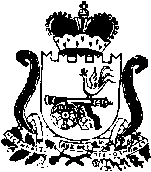 АДМИНИСТРАЦИЯ МУНИЦИПАЛЬНОГО ОБРАЗОВАНИЯ «ЯРЦЕВСКИЙ РАЙОН» СМОЛЕНСКОЙ ОБЛАСТИП О С Т А Н О В Л Е Н И Еот 13.12.2021 № 1605В соответствии с постановлением Администрации муниципального образования «Ярцевский район» Смоленской области от 06.10.2020 № 1160 «Об утверждении Порядка разработки и реализации муниципальных программ,  Порядка проведения оценки эффективности реализации муниципальных программ и создании комиссии»Администрация муниципального образования «Ярцевский район» Смоленской области п о с т а н о в л я е т:1. Внести изменения в постановление Администрации муниципального образования «Ярцевский район» Смоленской области от 28.03.2018 № 0340 «Об утверждении муниципальной программы «Формирование современной городской среды на территории муниципального образования Ярцевское городское поселение Ярцевского района Смоленской области» на 2018-2024 годы (в редакции постановлений Администрации муниципального образования «Ярцевский район» Смоленской области от 08.08.2018 № 0923, 03.12.2018 № 1484, 26.03.2019 № 0407, 20.03.2020 № 0348, 07.04.2020 № 0435, 17.08.2020 № 0917, 25.09.2020 № 1103, 23.11.2020 № 1369, 03.02.2021 № 0106, 26.03.2021 № 0354, 03.09.2021 № 1060) (далее – муниципальная программа), изложив муниципальную программу в новой редакции (приложение к данному постановлению)2. Настоящее постановление вступает в силу с момента его подписания.3. Опубликовать настоящее постановление в газете «Вести Привопья» и разместить на официальном сайте Администрации муниципального образования «Ярцевский район» Смоленской области (yarcevo.admin-smolensk.ru).4. Контроль за исполнением настоящего постановления возложить на заместителя Главы муниципального образования «Ярцевский район» Смоленской области - начальника Управления жилищно-коммунального хозяйства О. Г. Глазкова.Муниципальная программа«Формирование современной городской среды на территории муниципального образования Ярцевское городское поселение Ярцевского района Смоленской области» на 2018-2024 годыПаспорт муниципальной программы«Формирование современной городской среды на территории муниципального образования Ярцевское городское поселение Ярцевского района Смоленской области» на 2018-2024 годы (далее – муниципальная программа)Раздел 1. Общая характеристика социально-экономической сферы реализации муниципальной программы1.1. Характеристика благоустройства дворовых территорийВ городе Ярцево 331 многоквартирный жилой дом (далее – МКД). Основная часть домов построена от 25 до 50 лет назад.Благоустройство дворов жилищного фонда и на сегодняшний день в целом по городу Ярцево полностью или частично не отвечает нормативным требованиям.Пришло в негодность асфальтовое покрытие внутриквартальных проездов и тротуаров. Асфальтобетонное покрытие на 70% придомовых территорий имеет высокий физический износ.Недостаточно производились работы во дворах по уходу за зелеными насаждениями, восстановлению газонов, удалению старых и больных деревьев, не осуществлялась посадка деревьев и кустарников. Зеленые насаждения на дворовых территориях представлены, в основном, зрелыми или перестойными деревьями, на газонах не устроены цветники.В ряде дворов отсутствует освещение придомовых территорий, а также необходимый набор малых форм и обустроенных площадок. Отсутствуют специально обустроенные стоянки для автомобилей, что приводит к их хаотичной парковке.Надлежащее состояние придомовых территорий является важным фактором при формировании благоприятной экологической и эстетической городской среды.Проблемы восстановления и ремонта асфальтового покрытия дворов, озеленения, освещения дворовых территорий, ремонта (устройства) дождевой канализации либо вертикальной планировки на сегодня весьма актуальны и не решены в полном объеме в связи с недостаточным финансированием отрасли.Принимаемые в последнее время меры по частичному благоустройству дворовых территорий не приводят к должному результату, поскольку не основаны на последовательном подходе к решению проблемы и не позволяют консолидировать денежные средства для достижения поставленной цели.К благоустройству дворовых и внутриквартальных территорий необходим последовательный комплексный подход, рассчитанный на среднесрочный период, который предполагает использование программно-целевых методов, обеспечивающих увязку реализации мероприятий по срокам, ресурсам и исполнителям.Основным методом решения проблемы должно стать благоустройство дворовых территорий, которое представляет собой совокупность мероприятий, направленных на создание и поддержание функционально, экологически и эстетически организованной городской среды, улучшение содержания и безопасности дворовых территорий и территорий кварталов.Реализация муниципальной программы повысит комфортность проживания населения города, увеличит площадь озеленения территорий, обеспечит более эффективную эксплуатацию жилых домов, улучшит условия для отдыха и занятий спортом, обеспечит физическую, пространственную и информационную доступность зданий, сооружений, дворовых территорий для людей с ограниченными возможностями и других маломобильных групп населения.Под дворовыми территориями в рамках реализации настоящей муниципальной программы понимается совокупность территорий, прилегающих к многоквартирным домам, с расположенными на них объектами, предназначенными для обслуживания и эксплуатации таких домов, и элементами благоустройства этих территорий, в том числе парковками (парковочными местами), тротуарами и автомобильными дорогами, включая автомобильные дороги, образующие проезды к территориям, прилегающим к многоквартирным домам.Собственники помещений в многоквартирных домах, собственники иных зданий и сооружений, расположенных в границах дворовой территории, подлежащей благоустройству (в отношении МКД) и граждане и организации (в отношении общественных мест) (далее – заинтересованные лица) направляют свои предложения о включении дворовых территорий в муниципальную программу в Администрацию муниципального образования «Ярцевский район» Смоленской области.При формировании предложений по благоустройству дворовых территорий заинтересованным лицами предлагаются виды работ по благоустройству дворовых территорий многоквартирных домов, входящих в минимальный перечень работ: ремонт дворовых проездов; обеспечение освещения дворовых территорий; установка скамеек, урн для мусора; ремонт и (или) устройство автомобильных парковок; ремонт и (или) устройство тротуаров; ремонт и (или) устройство площадок для мусорных контейнеров; устройство и (или) ремонт водоотводных лотков, водостоков, канав, замена люков и кирпичных горловин колодцев и камер, регулирование высотного положения крышек колодцев, ремонт и (или) устройство площадок для мусорных контейнеров.Указанный перечень является исчерпывающим и не может быть расширен.К дополнительному перечню видов работ по благоустройству дворовых территорий относятся: устройство и оборудование детских и (или) спортивных площадок, иных площадок; ремонт автомобильных дорог, образующих проезды к территориям, прилегающим к многоквартирным домам; ремонт и (или) установка пандусов; озеленение территорий; иные виды работ.Адресный перечень дворовых территорий, подлежащих благоустройству, сформирован на основании предложений граждан, заинтересованных лиц, одобренных в порядке, установленном Администрацией муниципального образования «Ярцевский район» Смоленской области представлен в приложении № 2 к муниципальной программе.1.2. Характеристика сферы благоустройства общественных территорийОбщественные территории в рамках реализации настоящей муниципальной программы – территории муниципальных образований соответствующего функционального значения (площади, набережные, улицы, пешеходные зоны, скверы, парки, иные территории).Внешний облик города, его эстетический вид во многом зависят от степени благоустроенности территории, от площади озеленения.Благоустройство – комплекс мероприятий по содержанию объектов благоустройства (в том числе зеленых насаждений), направленных на создание благоприятных условий жизни, трудовой деятельности и досуга населения.Озелененные территории вместе с насаждениями и цветниками создают образ города, формируют благоприятную и комфортную городскую среду для жителей и гостей города, выполняют рекреационные и санитарно-защитные функции. Они являются составной частью природного богатства города и важным условием его инвестиционной привлекательности.На территории города Ярцево имеется 11 общественных территорий, нуждающихся в благоустройстве.Для обеспечения благоустройства данных территорий целесообразно проведение следующих мероприятий:- благоустройство и освещение скверов;- реконструкция пешеходных дорожек;- обустройство фонтанов;- реконструкция детских спортивно-игровых площадок;- обустройство зон отдыха (установка скамеек, урн).Выполнение всего комплекса работ, предусмотренных муниципальной программой, создаст условия для комфортного проживания населения и придания привлекательности объектам озеленения города Ярцево.Благоустройство общественных территорий невозможно осуществлять без комплексного подхода. При отсутствии проекта благоустройства получить многофункциональную адаптивную среду для граждан не представляется возможным. При выполнении работ по благоустройству необходимо учитывать мнение жителей и сложившуюся инфраструктуру территории для определения функциональных зон и выполнения других мероприятий. Комплексный подход позволяет наиболее полно и в то же время детально охватить весь объем проблем, решение которых может обеспечить комфортные условия проживания всего населения города Ярцево.Мероприятия по обустройству общественных территорий осуществляются с учетом необходимости обеспечения физической, пространственной и информационной доступности зданий, сооружений, дворовых и общественных территорий для инвалидов и других маломобильных групп населения.В качестве проектов обустройства общественных территорий могут выступать следующие виды проектов благоустройства (обустройства) территорий и объектов: благоустройство и освещение скверов и бульваров; благоустройство кладбищ, пустырей, мест для купания (пляжей), муниципальных рынков, территорий вокруг памятников; ремонт памятников; реконструкция многофункциональных общественных спортивных объектов (стадионов или детских спортивно-игровых площадок), пешеходных зон (тротуаров) с обустройством зон отдыха (установкой скамеек) на конкретных улицах; благоустройство (обустройство) междворовых пространств; обустройство родников; обустройство фонтанов; благоустройство (обустройство) иных территорий и объектов.Адресный перечень общественных территорий сформирован на основании проведенного рейтингового голосования по проектам благоустройства общественных территорий представлен в приложении № 6 к муниципальной программе.Адресные перечни общественных территорий, нуждающихся в благоустройстве и подлежащих благоустройству в период реализации муниципальной программы «Формирование современной городской среды на территории муниципального образования Ярцевское городское поселение Ярцевского района Смоленской области в 2020, 2021, 2022 годах, приведены соответственно в приложениях №№ 7, 8, 9 к муниципальной программе.Раздел 2. Цели и целевые показатели реализации программы2.1. Основной целью муниципальной программы является повышение уровня благоустройства дворовых и общественных территорий муниципального образования Ярцевское городское поселение Ярцевского района Смоленской области.2.2. В результате реализации мероприятий Муниципальной программы ожидается:- увеличение количества благоустроенных дворовых территорий, нарастающим итогом с 31.12.2018;- увеличение площади благоустроенных дворовых территорий, нарастающим итогом с 31.12.2018;- увеличение количества благоустроенных общественных территорий, нарастающим итогом с 31.12.2018;- увеличение площади благоустроенных общественных территорий, нарастающим итогом с 31.12.2018;- увеличение доли граждан, принявших участие в решении вопросов развития городской среды, от общего количества граждан в возрасте от 14 лет, проживающих в муниципальных образованиях, на территории которых реализуются проекты по созданию комфортной городской среды;- увеличение доли объема закупок оборудования, имеющего российское происхождение, в том числе оборудования, закупаемого при выполнении работ, в общем объеме оборудования, закупленного в рамках реализации мероприятий муниципальной программы современной городской среды.2.3. Успешное выполнение задач муниципальной программы позволит улучшить условия проживания и жизнедеятельности горожан и повысить привлекательность города.2.4. Включению в муниципальную программу подлежат дворовые территории исходя из лимитов бюджетных ассигнований, предусмотренных на финансирование мероприятий муниципальной программы.2.5. Основное мероприятие «Повышение эстетического и функционального уровня территорий» включает в себя мероприятие по предоставлению иных межбюджетных трансфертов из областного бюджета бюджету муниципального образования Ярцевское городского поселение Ярцевского района Смоленской области на проведение мероприятий, направленных на создание условий для повышения уровня комфортности проживания граждан:- благоустройство дворовых территорий за счет средств иных межбюджетных трансфертов на проведение мероприятий, направленных на создание условий для повышения уровня комфортности проживания граждан, в соответствующем году;- благоустройство общественных территорий за счет средств иных межбюджетных трансфертов на проведение мероприятий, направленных на создание условий для повышения уровня комфортности проживания граждан, в соответствующем году;- иные работы, связанные с благоустройством территорий, направленные на повышение эстетического и функционального уровней территорий, за счет средств иных межбюджетных трансфертов.Адресный перечень территорий, нуждающихся в благоустройстве и подлежащих благоустройству в рамках основного мероприятия «Повышение эстетического и функционального уровня территорий» в период реализации муниципальной программы «Формирование современной городской среды на территории муниципального образования Ярцевское городское поселение Ярцевского района Смоленской области в 2021 году, приведен соответственно в приложении №10 к муниципальной программе.2.6. Сроки (этапы) реализации муниципальной программы – 2018-2024 годы.Раздел 3. Обобщенная характеристика основных мероприятий муниципальной программыВ рамках реализации муниципальной программы предполагается реализация двух основных мероприятий:- основного мероприятия «Региональный проект «Формирование комфортной городской среды»;- основного мероприятия «Повышение эстетического и функционального уровня территорий».Основное мероприятие «Проект «Формирование комфортной городской среды» включает в себя мероприятия, направленные на благоустройство дворовых территорий и общественных территорий муниципального образования Ярцевское городское поселение Ярцевского района Смоленской области.Администрацией муниципального образования «Ярцевский район» Смоленской области обеспечивается:- проведение общественных обсуждений проектов муниципальных программ (срок обсуждения - не менее 30 календарных дней со дня опубликования таких проектов муниципальных программ), в том числе при внесении в них изменений;- учет предложений заинтересованных лиц о включении дворовой территории, общественной территории в муниципальную программу;- осуществление контроля за ходом выполнения муниципальной программы общественной комиссией, созданной в соответствии с Постановлением Правительства Российской Федерации от 10.02.2017 N 169 «Об утверждении Правил предоставления и распределения субсидий из федерального бюджета бюджетам субъектов Российской Федерации на поддержку государственных программ субъектов Российской Федерации и муниципальных программ формирования современной городской среды», включая проведение оценки предложений заинтересованных лиц;- синхронизация выполнения работ в рамках муниципальной программы с реализуемыми на территории муниципального образования Ярцевское городское поселение Ярцевского района Смоленской области федеральными, региональными и муниципальными программами (планами) строительства (реконструкции, ремонта) объектов недвижимого имущества, программами по ремонту и модернизации инженерных сетей и иных объектов, расположенных на соответствующей территории;- синхронизация реализации мероприятий в рамках муниципальной программы с реализуемыми на территории муниципального образования Ярцевское городское поселение Ярцевского района Смоленской области мероприятиями в сфере обеспечения доступности городской среды для маломобильных групп населения, цифровизации городского хозяйства, а также мероприятиями в рамках национальных проектов "Демография", «Образование», «Культура» в соответствии с перечнем таких мероприятий и методическими рекомендациями по синхронизации мероприятий в рамках государственных и муниципальных программ, утверждаемыми Министерством строительства и жилищно-коммунального хозяйства Российской Федерации;- актуализация муниципальной программы по результатам проведения голосования по отбору общественных территорий и продление срока их действия на срок реализации федерального проекта;- ежегодное проведение рейтингового голосования по отбору общественных территорий, подлежащих благоустройству в рамках реализации муниципальных программ в году, следующем за годом проведения такого голосования. Порядок проведения рейтингового голосования по отбору общественных территорий, подлежащих благоустройству в первоочередном порядке с применением целевой модели по вовлечению граждан, принимающих участие в решении вопросов развития городской среды, утвержден постановлением Администрации Смоленской области от 11.06.2020 N 341.Проведение мероприятий по благоустройству дворовых территорий, расположенных на территории муниципального образования Ярцевское городское поселение Ярцевского района Смоленской области, осуществляется с учетом необходимости обеспечения физической, пространственной и информационной доступности зданий, сооружений, дворовых и общественных территорий для инвалидов и других маломобильных групп населения.При формировании предложений по благоустройству дворовых территорий заинтересованным лицами предлагаются виды работ по благоустройству дворовых территорий многоквартирных домов, входящих в минимальный перечень работ (при наличии решения собственников помещений в многоквартирном доме, дворовая территория которого благоустраивается, о принятии созданного в результате благоустройства имущества в состав общего имущества многоквартирного дома):- ремонт дворовых проездов;- обеспечение освещения дворовых территорий;- установка скамеек, урн для мусора;- ремонт и (или) устройство автомобильных парковок;- ремонт и (или) устройство тротуаров;- ремонт и (или) устройство площадок для мусорных контейнеров;- устройство и (или) ремонт водоотводных лотков, водостоков, канав, замена люков и кирпичных горловин колодцев и камер, регулирование высотного положения крышек колодцев, ремонт и (или) устройство площадок для мусорных контейнеров.Указанный перечень является исчерпывающим и не может быть расширен.К дополнительному перечню видов работ по благоустройству дворовых территорий относятся (при софинансировании собственниками помещений многоквартирного дома работ по благоустройству дворовых территорий в размере не менее 20 процентов стоимости выполнения таких работ):- устройство и оборудование детских и (или) спортивных площадок, иных площадок;- ремонт автомобильных дорог, образующих проезды к территориям, прилегающим к многоквартирным домам;- ремонт и (или) установка пандусов;- озеленение территорий;- иные виды работ.Стоимость работ, выполняемых в соответствии с минимальным перечнем, включенным в предложения заинтересованных лиц, по которым в результате рассмотрения и оценки предложений заинтересованных лиц на включение дворовых территорий многоквартирных домов в муниципальную программу Общественной муниципальной комиссией принято положительное решение, будет определена путем подготовки локальных сметных расчетов, составленных на основании территориальных сметных нормативов Смоленской области, включенных в федеральный реестр сметных нормативов, подлежащих применению при определении сметной стоимости объектов капитального строительства, строительство которых финансируется с привлечением средств федерального бюджета, с применением индексов изменения сметной стоимости.Обобщение предложений заинтересованных лиц о включении дворовой территории многоквартирного дома в муниципальную программу осуществляется путем реализации следующих этапов:- проведение общественного обсуждения проекта муниципальной программы в соответствии с Порядком общественного обсуждения проекта муниципальной программы «Формирование современной городской среды на территории Ярцевского городского поселения Ярцевского района Смоленской области» на 2018-2024 годы;- рассмотрение и оценка предложений граждан, заинтересованных лиц на включение дворовых территорий многоквартирных домов, расположенных на территории Ярцевского городского поселения Ярцевского района Смоленской области, на которых планируется благоустройство в текущем году в соответствии с Порядком и сроками представления, рассмотрения и оценки предложений заинтересованных лиц о включении дворовой территории в муниципальную программу «Формирование современной городской среды на территории Ярцевского городского поселения «Ярцевского района» Смоленской области» на 2018-2024 годы;Заинтересованные лица также в обязательном порядке обеспечивают трудовое участие в реализации мероприятий по благоустройству дворовых территорий:- выполнение жителями неоплачиваемых работ, не требующих специальной квалификации, например: подготовка объекта (дворовой территории) к началу работ (земляные работы, снятие старого оборудования, уборка мусора) и другие работы (покраска оборудования, озеленение территории, посадка деревьев, охрана объекта);- предоставление строительных материалов, техники и т.д.;- обеспечение благоприятных условий для работы подрядной организации, выполняющей работы, и для ее работников.Трудовое участие в реализации мероприятий по благоустройству дворовых территорий рекомендуется проводить в форме субботников.По каждой дворовой территории, включенной в муниципальную программу, заинтересованными лицами разрабатывается дизайн-проект, подготовка и утверждение которого осуществляется не позднее 1 марта текущего года, который предполагается реализовать в соответствующем году, а также дизайн-проект благоустройства общественной территории. В указанные дизайн-проекты включаются текстовое и визуальное описания предлагаемых проектов, в том числе их концепция и перечень (в том числе визуализированный) элементов благоустройства, предлагаемых к размещению на соответствующей территории.Адресный перечень дворовых территорий, нуждающихся в благоустройстве и подлежащих благоустройству в период реализации муниципальной программы «Формирование современной городской среды на территории муниципального образования Ярцевское городское поселение Ярцевского района Смоленской области», приведен в приложении № 2 к муниципальной программе.Адресный перечень общественных территорий, нуждающихся в благоустройстве и подлежащих благоустройству в период реализации муниципальной программы «Формирование современной городской среды на территории муниципального образования Ярцевское городское поселение Ярцевского района Смоленской области», приведен в приложении № 6 к муниципальной программе.Адресные перечни общественных территорий, нуждающихся в благоустройстве и подлежащих благоустройству в период реализации муниципальной программы «Формирование современной городской среды на территории муниципального образования Ярцевское городское поселение Ярцевского района Смоленской области» в 2020, 2021, 2022  годах, приведены соответственно в приложениях №№ 7,8,9 к муниципальной программе.Администрацией муниципального образования «Ярцевский район»  Смоленской области производятся мероприятия по проведению инвентаризации уровня благоустройства многоквартирных жилых домов и земельных участков, предоставленных для их размещения на территории муниципального образования Ярцевское городское поселение Ярцевского района Смоленской области в соответствии с правилами благоустройства территорий и порядком проведения такой инвентаризации. Порядок проведения инвентаризации дворовых и общественных территорий, объектов недвижимого имущества и земельных участков, уровня благоустройства многоквартирных жилых домов и земельных участков, предоставленных для их размещения, утвержден постановлением Администрации Смоленской области от 24.06.2021 N 390.Привлечение граждан и организаций к участию в проведении мероприятий по формированию современной городской среды.Данное мероприятие предусматривает приобщение граждан к решению вопросов благоустройства территорий и формирования современной городской среды, повышение интереса населения к участию в формировании и реализации муниципальных программ по формированию современной городской среды.В рамках указанной деятельности предусматривается:- информирование граждан о проводимых мероприятиях по благоустройству дворовых территорий многоквартирных домов и общественных территорий;- общественное участие граждан, организаций в обсуждении проектов муниципальных программ по благоустройству дворовых территорий многоквартирных домов и общественных территорий; - общественное участие граждан, организаций в благоустройстве и содержании в надлежащем порядке дворовых территорий многоквартирных домов и общественных территорий.3.2. Основное мероприятие «Повышение эстетического и функционального уровня территорий» включает в себя мероприятия, направленные на создание условий для повышения уровня комфортности проживания граждан.В рамках реализации данного мероприятия предусматривается:- благоустройство дворовых территорий за счет средств иных межбюджетных трансфертов на проведение мероприятий, направленных на создание условий для повышения уровня комфортности проживания граждан, в соответствующем году;- благоустройство общественных территорий за счет средств иных межбюджетных трансфертов на проведение мероприятий, направленных на создание условий для повышения уровня комфортности проживания граждан, в соответствующем году;- иные работы, связанные с благоустройством территорий, направленные на повышение эстетического и функционального уровней территорий, за счет средств иных межбюджетных трансфертов.Адресный перечень территорий, нуждающихся в благоустройстве и подлежащих благоустройству в рамках основного мероприятия «Повышение эстетического и функционального уровня территорий» в период реализации муниципальной программы «Формирование современной городской среды на территории муниципального образования Ярцевское городское поселение Ярцевского района Смоленской области» в 2021 году, представлен в приложении № 10 к муниципальной программе.Раздел 4.	Обоснование ресурсного обеспечения подпрограммыОбщий объем ассигнований муниципальной программы составляет 159 753 624, 99 рублей, в том числе по годам реализации:- 2018 год – 22 328 500, 00 руб.;- 2019 год – 29 363 255, 00 руб.;- 2020 год – 25 824 891, 11 руб.;- 2021 год – 36 839 416, 08 руб.;- 2022 год – 22 698 781, 40 руб.;- 2023 год – 22 698 781, 40 руб.;- 2024 год – 0,00 руб.в том числе по источникам финансирования:- 2018 год:- федеральный бюджет – 19 408 389,83 руб.;- областной бюджет – 2 900 110,17 руб.;- бюджет МО Ярцевское городское поселение – 20 000,00 руб.- 2019 год:- федеральный бюджет – 28 479 509,47 руб.;- областной бюджет – 880 809,53 руб.;- бюджет МО Ярцевское городское поселение – 2 936,00 руб.- 2020 год:- федеральный бюджет – 25 047 234, 37 руб.;- областной бюджет – 774 656,74 руб.;- бюджет МО Ярцевское городское поселение – 3 000,00 руб.- 2021 год:- федеральный бюджет – 22 334 235,81 руб.;- областной бюджет – 13 617 109, 58 руб.;- бюджет МО Ярцевское городское поселение –888 070, 69 руб.- 2022 год:- федеральный бюджет – 22 014 907, 96 руб.;- областной бюджет – 680 873, 44 руб.;- бюджет МО Ярцевское городское поселение – 3 000,00 руб.- 2023 год:- федеральный бюджет – 22 014 907, 96 руб.;- областной бюджет – 680 873, 44 руб.;- бюджет МО Ярцевское городское поселение – 3 000,00 руб.- 2024 г:0,00 руб.Муниципальная программа предусматривает форму участия (трудовое и (или) финансовое) граждан и заинтересованных лиц в выполнении работ (приложение 1).Раздел 5. Основные меры правового регулирования в сфере реализации муниципальной программыНормативно-правовой базой реализации муниципальной программы является:- Федеральный закон от 6 октября 2003 года № 131-ФЗ «Об общих принципах организации местного самоуправления в Российской Федерации»;- Федеральный закон от 5 апреля 2013 года № 44-ФЗ «О контрактной системе в сфере закупок товаров, работ, услуг для обеспечения государственных и муниципальных нужд»;- Постановление Правительства Российской Федерации от 10 февраля 2017 года № 169 «Об утверждении Правил предоставления и распределения субсидий из федерального бюджета бюджетам субъектов Российской Федерации на поддержку государственных программ субъектов Российской Федерации и муниципальных программ формирования современной городской среды»;- Постановление Администрации Смоленской области от 11.06.2020 года №341 «Об утверждении Порядка проведения рейтингового голосования по отбору общественных территорий, подлежащих благоустройству в первоочередном порядке с применением целевой модели по вовлечению граждан, принимающих участие в решении вопросов развития городской среды»; - Постановление Администрации Смоленской области от 24.06.2021 №390 «Об утверждении Порядка проведения инвентаризации дворовых территорий, общественных территорий, индивидуальных жилых домов и земельных участков, предоставленных для их размещения, на территории Смоленской области»;- Постановление Администрации Смоленской области от 31.08.2017       № 599 «Об утверждении областной государственной программы «Формирование современной городской среды на территории Смоленской области»;- Приказ Минстроя России от 18.03.2019 № 162/пр «Об утверждении методических рекомендаций по подготовке государственных программ субъектов Российской Федерации и муниципальных программ формирования современной городской среды в рамках реализации федерального проекта «Формирование комфортной городско среды».Раздел 6. Применение мер регулирования в сфере реализации муниципальной программы в соответствии с требованиями действующего законодательстваВ рамках реализации муниципальной программы «Формирование современной городской среды на территории муниципального образования Ярцевское городское поселение Ярцевского района Смоленской области» на 2018-2024 годы применение мер регулирования не предусмотрено.Порядок и форма участия (трудовое и (или) финансовое) заинтересованных лиц в выполнении работ1. Общие положения1.1. Настоящий Порядок регламентирует процедуру аккумулирования и использования денежных средств (далее – аккумулирование средств), поступающих от заинтересованных лиц, направляемых на выполнение работ по благоустройству дворовых территорий и (или) общественных мест Ярцевского городского поселения Ярцевского района Смоленской области в рамках муниципальной подпрограммы, механизм контроля за их расходованием, а также устанавливает порядок и формы трудового и финансового участия заинтересованных лиц в выполнении указанных работ.1.2. В целях реализации настоящего Порядка используются следующие понятия:а) трудовое участие – обязательная безвозмездная трудовая деятельность заинтересованных лиц, имеющая социально полезную направленность, не требующая специальной квалификации и выполняемая в качестве трудового участия заинтересованных лиц;б) финансовое участие – финансирование выполнения видов работ по благоустройству дворовых территорий и (или) общественных мест Ярцевского городского поселения Ярцевского района Смоленской области за счет участия заинтересованных лиц в размере не менее 1 процента от общей стоимости соответствующего вида работ;в) Общественная муниципальная комиссия – комиссия, создаваемая в соответствии с постановлением Администрации муниципального образования «Ярцевский район» Смоленской области для рассмотрения и оценки предложений заинтересованных лиц, а также осуществления контроля за реализацией муниципальной подпрограммы.2. Порядок и форма участия (трудовое и (или) финансовое)заинтересованных лиц в выполнении работ2.1. Заинтересованные лица принимают участие в реализации мероприятий по благоустройству дворовых территории в рамках минимального и дополнительного перечней работ по благоустройству дворовых территорий в форме трудового (несет обязательных характер) и (или) финансового участия.2.2. Финансовое участие заинтересованных лиц в выполнении мероприятий по благоустройству дворовых территорий и общественных мест должно подтверждаться документально.2.3. Документы, подтверждающие форму участия заинтересованных лиц в реализации мероприятий по благоустройству предоставляются в отдел финансовой работы Администрации муниципального образования «Ярцевский район» Смоленской области.В качестве документов, подтверждающих финансовое участие, могут быть представлены копии платежных поручений о перечислении средств или внесении средств на счет, открытый в установленном порядке, копия ведомости сбора средств с физических лиц, которые впоследствии также вносятся на счет, открытый в соответствии с настоящим Порядком.Документы, подтверждающие финансовое участие, представляются не позднее 2-х дней со дня перечисления денежных средств в установленном порядке.В качестве документов (материалов), подтверждающих трудовое участие могут быть представлены: отчет подрядной организации о выполнении работ, включающий информацию о проведении мероприятия с трудовым участием граждан, отчет совета многоквартирного дома, лица, управляющего многоквартирным домом, о проведении мероприятия с трудовым участием граждан. При этом рекомендуется в качестве приложения к такому отчету представлять фото, видеоматериалы, подтверждающие проведение мероприятия с трудовым участием граждан.Документы, подтверждающие трудовое участие, представляются не позднее 10 календарных дней со дня окончания работ, выполняемых заинтересованными лицами.3. Условия аккумулирования и расходования средств3.1. Денежные средства заинтересованных лиц перечисляются на лицевой счет администратора доходов бюджета Ярцевского городского поселения Ярцевского района Смоленской области.3.2. Администрация муниципального образования «Ярцевский район» Смоленской области заключает с представителями заинтересованных лиц, соглашение, в котором указывается объект благоустройства, реквизиты для перечисления средств, определяются порядок и сумма перечисления денежных средств заинтересованными лицами, а также реквизиты счета, на который подлежат возврату денежные средства заинтересованных лиц в случаях, определенных соглашением.Объем денежных средств, подлежащих перечислению заинтересованными лицами, определяется в соответствии со сметным расчетом работ по благоустройству дворовых территорий и общественных мест и составляет не менее 1 процента от общей стоимости работ.3.3. Перечисление денежных средств заинтересованными лицами осуществляется до начала работ по благоустройству.3.4. Денежные средства считаются поступившими в доход бюджета МО Ярцевского городского поселения с момента их зачисления на лицевой счет.3.5. Расходование аккумулированных денежных средств заинтересованных лиц осуществляется Управлением жилищно-коммунального хозяйства Администрация муниципального образования «Ярцевский район» Смоленской области на финансирование работ по благоустройству.3.6. Расходование аккумулированных денежных средств заинтересованных лиц осуществляется в соответствии с условиями соглашения на выполнение работ в отношении МКД и общественных мест, которые подлежат благоустройству.4. Контроль за соблюдением условий Порядка4.1. Контроль за целевым расходованием аккумулированных денежных средств заинтересованных лиц осуществляется Финансовым Управлением Администрации муниципального образования «Ярцевский район» Смоленской области в соответствии со ст. 269.1 Бюджетного кодекса Российской Федерации.4.2. Администрация муниципального образования «Ярцевский район» Смоленской области обеспечивает возврат денежных средств заинтересованным лицам в срок до 31 декабря 2021 года при условии:- неисполнения работ по благоустройству дворовой территории МКД и общественных мест по вине подрядной организации;- непредставления заинтересованными лицами доступа к проведению благоустройства на дворовой территории и общественном месте;- возникновения обстоятельств непреодолимой силы;- возникновения иных случаев, предусмотренных законодательством.Адресный перечень дворовых территорий, нуждающихся в благоустройстве и подлежащих благоустройству в рамках основного мероприятия «Формирование современной городской среды» в период реализации муниципальной программы «Формирование современной городской среды на территории муниципального образования Ярцевское городское поселение Ярцевского района Смоленской области» *Примечание: адресный перечень дворовых территорий подлежит корректировке и уточнению при проведении инвентаризации дворовых территорий.Адресный перечень дворовых территорий, нуждающихся в благоустройстве и подлежащих благоустройству в рамках основного мероприятия «Формирование современной городской среды» в период реализации муниципальной программы «Формирование современной городской среды на территории муниципального образования Ярцевское городское поселение Ярцевского района Смоленской области» в 2020 годуАдресный перечень дворовых территорий, нуждающихся в благоустройстве и подлежащих благоустройству в рамках основного мероприятия «Формирование современной городской среды» в период реализации муниципальной программы «Формирование современной городской среды на территории муниципального образования Ярцевское городское поселение Ярцевского района Смоленской области» в 2021 годуАдресный перечень дворовых территорий, нуждающихся в благоустройстве и подлежащих благоустройству в рамках основного мероприятия «Формирование современной городской среды» в период реализации муниципальной программы «Формирование современной городской среды на территории муниципального образования Ярцевское городское поселение Ярцевского района Смоленской области» в 2022 годуАдресный перечень общественных территорий, нуждающихся в благоустройстве и подлежащих благоустройству в рамках основного мероприятия «Формирование современной городской среды» в период реализации муниципальной программы «Формирование современной городской среды на территории муниципального образования Ярцевское городское поселение Ярцевского района Смоленской области» *Примечание: адресный перечень общественных территорий подлежит корректировке и уточнению при проведении инвентаризации общественных территорий.Адресный перечень общественных территорий, нуждающихся в благоустройстве и подлежащих благоустройству в рамках основного мероприятия «Формирование современной городской среды» в период реализации муниципальной программы «Формирование современной городской среды на территории муниципального образования Ярцевское городское поселение Ярцевского района Смоленской области» в 2020 годуАдресный перечень общественных территорий, нуждающихся в благоустройстве и подлежащих благоустройству в рамках основного мероприятия «Формирование современной городской среды» в период реализации муниципальной программы «Формирование современной городской среды на территории муниципального образования Ярцевское городское поселение Ярцевского района Смоленской области» в 2021 годуАдресный перечень общественных территорий, нуждающихся в благоустройстве и подлежащих благоустройству в рамках основного мероприятия «Формирование современной городской среды» в период реализации муниципальной программы «Формирование современной городской среды на территории муниципального образования Ярцевское городское поселение Ярцевского района Смоленской области» в 2022 годуАдресный перечень территорий, нуждающихся в благоустройстве и подлежащих благоустройству в рамках основного мероприятия «Повышение эстетического и функционального уровня территорий»  в период реализации муниципальной программы «Формирование современной городской среды на территории муниципального образования Ярцевское городское поселение Ярцевского района Смоленской области» в 2021 годуЦелевые показатели реализации муниципальной программы «Формирование современной городской среды на территории муниципального образования Ярцевское городское поселение Ярцевского района Смоленской области» на 2018-2024 годыПЛАН реализации муниципальной программы «Формирование современной городской среды на территории муниципального образования Ярцевское городское поселение Ярцевского района Смоленской области» на 2018-2024 годыОтп.1 экз. в дело					Исп. Ю. В. Шустовател. 3-36-26«____» ________________2021 г.ВИЗЫ: О. Г. Глазков          ___________________		        «___»___________ 2021 г.Л. Г. Ярощук          ___________________		        «___»___________ 2021 г.А. Е. Сбудышев     ___________________		        «___»___________ 2021 г.Е. Б. Агеенкова      ___________________		        «___»___________ 2021 г.В. В. Буштаков      ___________________		        «___»___________ 2021 г.О внесении изменений в постановление Администрации муниципального образования «Ярцевский район» Смоленской области от 28.03.2018 № 0340Глава муниципального образования «Ярцевский район» Смоленской областиВ. С. МакаровПриложение к постановлению Администрации муниципального образования «Ярцевский район» Смоленской областиот «13» декабря 2021 г. № 1605Утвержденапостановлением Администрации муниципального образования «Ярцевский район» Смоленской области от 28.03.2018 г. № 0340Администратор муниципальной программыАдминистрация муниципального образования «Ярцевский район» Смоленской области Исполнители программы, основных мероприятий муниципальной программыУправление жилищно-коммунального хозяйства.Наименование основных мероприятий муниципальной программыПроведение комплекса мероприятий, направленных на создание условий для повышения уровня комфортности проживания граждан.Цели муниципальной программы1. Повышение качества и комфорта городской среды на территории муниципального образования Ярцевское городское поселение Ярцевского района Смоленской области.2. Повышение эстетического и функционального уровня территории муниципального образования Ярцевское городское поселение Ярцевского района Смоленской областиЗадачи муниципальной программыОбеспечение формирования единого облика муниципального образования Ярцевское городское поселение Ярцевского района Смоленской области;обеспечение создания, содержания и развития объектов благоустройства на территории муниципального образования Ярцевское городское поселение Ярцевского района Смоленской области, включая объекты, находящиеся в частной собственности и прилегающие к ним территории;повышения уровня вовлеченности заинтересованных граждан, организаций в реализацию мероприятий по благоустройству территории муниципального образования Ярцевское городское поселение Ярцевского района Смоленской областиЦелевые показатели реализации муниципальной программы - количество благоустроенных дворовых территорий, нарастающим итогом с 31.12.2018;- площадь благоустроенных дворовых территорий, нарастающим итогом с 31.12.2018;- количество благоустроенных общественных территорий, нарастающим итогом с 31.12.2018;- площадь благоустроенных общественных территорий, нарастающим итогом с 31.12.2018;- доля граждан, принявших участие в решении вопросов развития городской среды, от общего количества граждан в возрасте от 14 лет, проживающих в муниципальном образовании Ярцевское городское поселение Ярцевского района Смоленской области;- доля объема закупок оборудования, имеющего российское происхождение, в том числе оборудования, закупаемого при выполнении работ, в общем объеме оборудования, закупленного в рамках реализации мероприятий муниципальной программы современной городской среды.Сроки (этапы) реализации муниципальной программы2018-2024 годы.Объемы ассигнований муниципальной программы (по годам реализации и в разрезе источников финансирования)Общий объем ассигнований муниципальной программы составляет 159 753 624, 99 рублей, в том числе по годам реализации:- 2018 год – 22 328 500, 00 руб.;- 2019 год – 29 363 255, 00 руб.;- 2020 год – 25 824 891, 11 руб.;- 2021 год – 36 839 416, 08 руб.;- 2022 год – 22 698 781, 40 руб.;- 2023 год – 22 698 781, 40 руб.;- 2024 год – 0,00 руб.в том числе по источникам финансирования:- 2018 год:- федеральный бюджет – 19 408 389,83 руб.;- областной бюджет – 2 900 110,17 руб.;- бюджет МО Ярцевское городское поселение – 20 000,00 руб.- 2019 год:- федеральный бюджет – 28 479 509,47 руб.;- областной бюджет – 880 809,53 руб.;- бюджет МО Ярцевское городское поселение – 2 936,00 руб.- 2020 год:- федеральный бюджет – 25 047 234, 37 руб.;- областной бюджет – 774 656,74 руб.;- бюджет МО Ярцевское городское поселение – 3 000,00 руб.- 2021 год:- федеральный бюджет – 22 334 235,81 руб.;- областной бюджет – 13 617 109, 58 руб.;- бюджет МО Ярцевское городское поселение –888 070, 69 руб.- 2022 год:- федеральный бюджет – 22 014 907, 96 руб.;- областной бюджет – 680 873, 44 руб.;- бюджет МО Ярцевское городское поселение – 3 000,00 руб.- 2023 год:- федеральный бюджет – 22 014 907, 96 руб.;- областной бюджет – 680 873, 44 руб.;- бюджет МО Ярцевское городское поселение – 3 000,00 руб.- 2024 г:0,00 руб.Ожидаемые результаты реализации муниципальной программы- ремонт дворовых проездов – 265,9 тыс. м2;- ремонт тротуаров на дворовых территориях – 70,6 тыс. м2;- установка малых архитектурных форм на дворовых территориях – 1 680 шт.;установка/замена уличных светильников – 210 шт.- ремонт/устройство тротуаров на общественных территориях – 12,5 тыс. м2;- установка малых архитектурных форм на общественных территориях – 321 шт.;установка/замена уличных светильников – 248шт.- доля граждан, принявших участие в решении вопросов развития городской среды, от общего количества граждан в возрасте от 14 лет, проживающих в муниципальном образовании Ярцевское городское поселение Ярцевского района Смоленской области – 30%;- доля объема закупок оборудования, имеющего российское происхождение, в том числе оборудования, закупаемого при выполнении работ, в общем объеме оборудования, закупленного в рамках реализации мероприятий муниципальной программы современной городской среды – 90%.Приложение 1к постановлению Администрации муниципального образования «Ярцевский район» Смоленской областиот «___» ____________ 2021 г. № _______Приложение 2к постановлению Администрации муниципального образования «Ярцевский район» Смоленской областиот «____» __________ 2021 г. № _____Адрес1пер. Школьный, д. 12пр-т. Металлургов, д. 1/23пр-т. Металлургов, д. 114пр-т. Металлургов, д. 125пр-т. Металлургов, д. 13, д. 15, д. 17, д. 19, д. 39/196пр-т. Металлургов, д. 167пр-т. Металлургов, д. 18, д. 22, д. 24, д. 308пр-т. Металлургов, д. 29пр-т Металлургов, д. 32, д. 34, д. 3610пр-т. Металлургов, д. 2311пр-т. Металлургов, д. 2612пр-т. Металлургов, д. 27, д. 29, д. 31, д. 3713пр-т. Металлургов, д. 2814пр-т. Металлургов, д. 3515пр-т. Металлургов, д. 5, д. 7, д. 916пр-т. Металлургов, д. 5217пр-т. Металлургов, д. 6, д. 818ул. 30 лет Победы, д. 11,  д. 1329ул. 50 лет Октября, д. 1220ул. 50 лет Октября, д. 521ул. Автозаводская, д. 20, д. 22, д. 2422ул. Автозаводская, д. 223ул. Автозаводская, д. 26, д. 34, д. 30, д. 36, д. 3824ул. Автозаводская, д. 39, д. 40, д. 4125ул. Бр. Шаршановых, д. 4426ул. Бр. Шаршановых, д. 4627ул. Бр. Шаршановых, д. 4828ул. Бр. Шаршановых, д. 5829ул. Гагарина, д. 1, д. 330ул. Гагарина, д. 2, д. 4, д. 6, д. 8, д. 10/2031ул. Гагарина, д. 2532ул. К. Маркса, д. 1533ул. К. Маркса, д. 934ул. Космонавтов, д. 5735ул. Краснооктябрьская, д. 3236ул. Краснооктябрьская, д. 3437ул. Луначарского, д. 2, д. 4, д. 638ул. М. Горького, д. 26 39ул. М. Горького, д. 26 А40ул. М. Горького, д. 28/1, д. 28/2, д. 28/441ул. М. Горького, д. 28/342ул. М. Горького, д. 30, д. 53, д. 5543ул. М. Горького, д. 38, д. 5144ул. М. Горького, д. 40, д. 4245ул. Первомайская, д. 2546ул. Первомайская, д. 2747ул. Победы, д.6, д. 6А, д. 8, д. 9, д. 10, д. 10А, д. 1248ул. Рокоссовского, д. 4349ул. Рокоссовского, д. 4850ул. Рокоссовского, д. 7051ул. Советская, д. 1052ул. Советская, д. 3553ул. Советская, д. 7, д. 9, д. 1154ул. Старозавопье, д. 155ул. Старозавопье, д. 356ул. Старозавопье, д. 557ул. Чайковского, д. 2158ул. Чайковского, д. 5, д. 759ул. Чернышевского, д. 160ул. Чернышевского, д. 1261ул. Чернышевского, д. 22, д. 2462ул. Школьная, д. 263ул. Энтузиастов, д. 13А64ул. Энтузиастов, д. 2165ул. Энтузиастов, д. 2766ул. Энтузиастов, д. 29, д. 3167ул. Энтузиастов, д. 39, д. 45, д. 5168ул. Энтузиастов, д. 3369ул. Энтузиастов, д. 41Приложение 3к постановлению Администрации муниципального образования «Ярцевский район» Смоленской областиот «____» __________ 2021 г. № _____Адрес1пр-т. Металлургов, д. 22ул. Луначарского, д. 2, д. 4, д. 63ул. М. Горького, д. 26 4ул. Старозавопье, д. 15ул. Энтузиастов, д. 27Приложение 4к постановлению Администрации муниципального образования «Ярцевский район» Смоленской областиот «____» __________ 2021 г. № _____Адрес1ул. Гагарина, д. 1, д. 32ул. Космонавтов, д. 573ул. М. Горького, д. 26 А4ул. Старозавопье, д. 35ул. Чайковского, д. 5, д. 76ул. Энтузиастов, д. 39, д. 45, д. 51Приложение 5к постановлению Администрации муниципального образования «Ярцевский район» Смоленской областиот «____» __________ 2021 г. № _____Адрес1пр-т. Металлургов, д. 27, д. 29, д. 31, д. 372ул. М. Горького, д. 40, д. 423ул. Чернышевского, д. 22, д. 24Приложение 6к постановлению Администрации муниципального образования «Ярцевский район» Смоленской областиот «____» __________ 2021 г. № _____Адрес1Аллея по  ул. Советской2Аллея по пр-ту Металлургов3Сквер в районе д. № 9 по ул. Гагарина4Территория в районе Дворца культуры муниципального образования Ярцевское городское поселение Ярцевского района Смоленской области5Сквер напротив ж/д вокзала по ул. Прохорова6Сквер по ул. Советской, д. 17 а7Сквер у Банного озера по ул. Пугачёва8Сквер у памятника М. Горькому по ул. Советской9Сквер у пл. Победы10Сосновый бор в районе общеобразовательной средней школы № 2 по ул. Гагарина, д. 5211Территория в районе МБОУ «СОШ» №№ 8, 912Территория в районе школы-гимназии и сквера по ул. ЛенинскойПриложение 7к постановлению Администрации муниципального образования «Ярцевский район» Смоленской областиот «____» __________ 2021 г. № _____Адрес1Территория в районе МБОУ «СОШ» №№ 8, 9Приложение 8к постановлению Администрации муниципального образования «Ярцевский район» Смоленской областиот «____» __________ 2021 г. № _____Адрес1Территория в районе Дворца культуры муниципального образования Ярцевское городское поселение Ярцевского района Смоленской областиПриложение 9к постановлению Администрации муниципального образования «Ярцевский район» Смоленской областиот «____» __________ 2021 г. № _____Адрес1Сквер напротив железнодорожного вокзала по ул. ПрохороваПриложение 10к постановлению Администрации муниципального образования «Ярцевский район» Смоленской областиот «____» __________ 2021 г. № _____Адрес1ул. М. Горького, д. 572ул. Солнечная, д. 1, д. 3/1, д. 3/2, д.  3/3, д. 3/4Приложение 11к постановлению Администрации муниципального образования «Ярцевский район» Смоленской областиот «___» __________ 2021 г. № _______N п/пНаименование показателяЕдиница измеренияБазовое значение показателей (к очередному финансовому году)Базовое значение показателей (к очередному финансовому году)Планируемое значение показателей (на очередной финансовый год и плановый период)Планируемое значение показателей (на очередной финансовый год и плановый период)Планируемое значение показателей (на очередной финансовый год и плановый период)N п/пНаименование показателяЕдиница измерения2019 год2020 год2021 год2022 год2023 год12345678Повышение уровня благоустройства территорий муниципального образования Ярцевское городское поселение Ярцевского района Смоленской областиПовышение уровня благоустройства территорий муниципального образования Ярцевское городское поселение Ярцевского района Смоленской областиПовышение уровня благоустройства территорий муниципального образования Ярцевское городское поселение Ярцевского района Смоленской областиПовышение уровня благоустройства территорий муниципального образования Ярцевское городское поселение Ярцевского района Смоленской областиПовышение уровня благоустройства территорий муниципального образования Ярцевское городское поселение Ярцевского района Смоленской областиПовышение уровня благоустройства территорий муниципального образования Ярцевское городское поселение Ярцевского района Смоленской областиПовышение уровня благоустройства территорий муниципального образования Ярцевское городское поселение Ярцевского района Смоленской областиПовышение уровня благоустройства территорий муниципального образования Ярцевское городское поселение Ярцевского района Смоленской области1.Количество благоустроенных дворовых территорий, нарастающим итогом с 31.12.2018единиц18232932372.Площадь благоустроенных дворовых территорий, нарастающим итогом с 31.12.2018гектаров3650,461,27282,83.Количество благоустроенных общественных территорий, нарастающим итогом с 31.12.2018единиц-12344.Площадь благоустроенных общественных территорий, нарастающим итогом с 31.12.2018гектаров-152132435.Доля объема закупок оборудования, имеющего российское происхождение, в том числе оборудования, закупаемого при выполнении работ, в общем объеме оборудования, закупленного в рамках реализации мероприятий государственных (муниципальных) программ современной городской среды%009090906.Доля граждан, принявших участие в решении вопросов развития городской среды, от общего количества граждан в возрасте от 14 лет, проживающих в муниципальных образованиях, на территории которых реализуются проекты по созданию комфортной городской среды%10121520257.Количество территорий, благоустроенных в целях повышения уровня комфортности проживания гражданединиц--2--Приложение 12к постановлению Администрации муниципального образования «Ярцевский район» Смоленской областиот «___» _____________ 2021 г. № ______№ п/пНаименованиеИсполни-тельмероприятияИсточник финан-сового обеспече-нияОбъем средств на реализацию муниципальной программы на отчетный год и плановый период (рублей)Объем средств на реализацию муниципальной программы на отчетный год и плановый период (рублей)Объем средств на реализацию муниципальной программы на отчетный год и плановый период (рублей)Объем средств на реализацию муниципальной программы на отчетный год и плановый период (рублей)Планируемое значение показателя реализации муниципальной программы на отчетный год и плановый периодПланируемое значение показателя реализации муниципальной программы на отчетный год и плановый периодПланируемое значение показателя реализации муниципальной программы на отчетный год и плановый период№ п/пНаименованиеИсполни-тельмероприятияИсточник финан-сового обеспече-ниявсего2021 г.20222023очередной финансовый год1-й год планового периода2-й год планового периода1234567891011 Основное мероприятие 1 – Проведение комплекса мероприятий, направленных на создание условий для повышения уровня комфортности проживания граждан Основное мероприятие 1 – Проведение комплекса мероприятий, направленных на создание условий для повышения уровня комфортности проживания граждан Основное мероприятие 1 – Проведение комплекса мероприятий, направленных на создание условий для повышения уровня комфортности проживания граждан Основное мероприятие 1 – Проведение комплекса мероприятий, направленных на создание условий для повышения уровня комфортности проживания граждан Основное мероприятие 1 – Проведение комплекса мероприятий, направленных на создание условий для повышения уровня комфортности проживания граждан Основное мероприятие 1 – Проведение комплекса мероприятий, направленных на создание условий для повышения уровня комфортности проживания граждан Основное мероприятие 1 – Проведение комплекса мероприятий, направленных на создание условий для повышения уровня комфортности проживания граждан Основное мероприятие 1 – Проведение комплекса мероприятий, направленных на создание условий для повышения уровня комфортности проживания граждан Основное мероприятие 1 – Проведение комплекса мероприятий, направленных на создание условий для повышения уровня комфортности проживания граждан Основное мероприятие 1 – Проведение комплекса мероприятий, направленных на создание условий для повышения уровня комфортности проживания граждан Основное мероприятие 1 – Проведение комплекса мероприятий, направленных на создание условий для повышения уровня комфортности проживания граждан1.1.Выполнение работ по благоустройству дворовых территорий и общественных территорийАдминистрация муниципального образования «Ярцевский район» Смоленской области68 424 850,9223 027 288,1222 698 781,4022 698 781,40Итого по основному мероприятию 1 муниципальной программыИтого по основному мероприятию 1 муниципальной программыАдминистрация муниципального образования «Ярцевский район» Смоленской областиВсего68 424 850,9223 027 288,1222 698 781,4022 698 781,40Итого по основному мероприятию 1 муниципальной программыИтого по основному мероприятию 1 муниципальной программыАдминистрация муниципального образования «Ярцевский район» Смоленской областииз них:Итого по основному мероприятию 1 муниципальной программыИтого по основному мероприятию 1 муниципальной программыАдминистрация муниципального образования «Ярцевский район» Смоленской областибюджет МО Ярцевское городское поселение8 302,732 302,733 000,003 000,00Итого по основному мероприятию 1 муниципальной программыИтого по основному мероприятию 1 муниципальной программыАдминистрация муниципального образования «Ярцевский район» Смоленской областиобластной бюджет2 052 496,46690 749,58680 873,44680 873,44Итого по основному мероприятию 1 муниципальной программыИтого по основному мероприятию 1 муниципальной программыАдминистрация муниципального образования «Ярцевский район» Смоленской областифедеральный бюджет66 364 051,7322 334 235,8122 014 907,9622 014 907,96Основное мероприятие 2 -  Повышение эстетического и функционального уровня территорийОсновное мероприятие 2 -  Повышение эстетического и функционального уровня территорийОсновное мероприятие 2 -  Повышение эстетического и функционального уровня территорийОсновное мероприятие 2 -  Повышение эстетического и функционального уровня территорийОсновное мероприятие 2 -  Повышение эстетического и функционального уровня территорийОсновное мероприятие 2 -  Повышение эстетического и функционального уровня территорийОсновное мероприятие 2 -  Повышение эстетического и функционального уровня территорийОсновное мероприятие 2 -  Повышение эстетического и функционального уровня территорийОсновное мероприятие 2 -  Повышение эстетического и функционального уровня территорийОсновное мероприятие 2 -  Повышение эстетического и функционального уровня территорийОсновное мероприятие 2 -  Повышение эстетического и функционального уровня территорий2.1. Выполнение работ по благоустройству дворовых территорий2.1. Выполнение работ по благоустройству дворовых территорийАдминистрация муниципального образования «Ярцевский район» Смоленской областиобластной бюджет12 926 360, 0012 926 360, 000,00,02.2. Выполнение работ по благоустройству дворовых территорий (демонтажные работы)2.2. Выполнение работ по благоустройству дворовых территорий (демонтажные работы)Администрация муниципального образования «Ярцевский район» Смоленской областибюджет МО Ярцевское городское поселение885 767,96885 767,960,00,0Итого по основному мероприятию 2 муниципальной программыИтого по основному мероприятию 2 муниципальной программыАдминистрация муниципального образования «Ярцевский район» Смоленской области       Всего:13 812 127,9613 812 127,960,00,0Итого по основному мероприятию 2 муниципальной программыИтого по основному мероприятию 2 муниципальной программыАдминистрация муниципального образования «Ярцевский район» Смоленской областииз нихИтого по основному мероприятию 2 муниципальной программыИтого по основному мероприятию 2 муниципальной программыАдминистрация муниципального образования «Ярцевский район» Смоленской областибюджет МО Ярцевское городское поселение885 767,96885 767,960,00,0Итого по основному мероприятию 2 муниципальной программыИтого по основному мероприятию 2 муниципальной программыАдминистрация муниципального образования «Ярцевский район» Смоленской областиобластной бюджет12 926 360,0012 926 360,000,00,0Итого по основному мероприятию 2 муниципальной программыИтого по основному мероприятию 2 муниципальной программыАдминистрация муниципального образования «Ярцевский район» Смоленской областифедеральный бюджет0,00,00,00,0Всего по муниципальной программеВсего по муниципальной программеВсего:82 236 978,8836 839 416,0822 698 781,4022 698 781,40Всего по муниципальной программеВсего по муниципальной программеВсего по муниципальной программеВсего по муниципальной программебюджет МО Ярцевское городское поселение894 070,69888 070,693 000,003 000,00Всего по муниципальной программеВсего по муниципальной программеобластной бюджет14 978 856,4613 617 109,58680 873,44680 873,44Всего по муниципальной программеВсего по муниципальной программефедеральный бюджет66 364 051,7322 334 235,8122 014 907,9622 014 907,96Разослать: ФУ, Комитету ЭРиТ, У ЖКХ, бух.